Speak
Vocabulary:Give the part of speech and define the word using synonyms. Defined Terms:overbearing Eurocentric patriarchs, 49: a patriarch is the male head of a family; Eurocentric is to believe that only ideas/values/people from Europe (even those who settled in America, basically white people) are important; overbearing means to be too pushy, too possessive, or always right xenophobic, 56: to be afraid of strangers or anything foreign Hanukkah, 69: an eight-day Jewish holiday commemorating the rededication of the Temple of Jerusalem Kwanza, 69: An African-American cultural festival, celebrated from December 26 to January 1. wombat: burrowing Australian marsupial Titans, 113: mythical monsters whom Greeks believed to inhabit the earth before human beings came to be suffragettes, 154:women who fought for the right to vote self incrimination, 157:giving evidence or testimony that shows one's own guilt bichon frise, 149: a breed of dog indentured servitude, 177: servants would bind themselves to an "owner" to work for a period of time until they were freed, generally as a way to finance their voyage to America 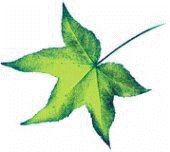 Inconspicuous, 7voila, 11wan, 20pseudo, 22vague(ly), 27simultaneous(ly), 30mayhem, 30blathers, 33interim, 35degrade (ing), 41irony, 43batter(ed), 43harried, 57obligation, 58imperial, 69vermilion, 78oriented, 80demented, 84conundrum, 98imbecile(s), 103vespiary, 104asylum, 117vulnerable, 127obsess, 133gargoyle, 136momentum, 150delinquency, 163indoctrination, 172symmetrical, 196Inconspicuous, 7voila, 11wan, 20pseudo, 22vague(ly), 27simultaneous(ly), 30mayhem, 30blathers, 33interim, 35degrade (ing), 41irony, 43batter(ed), 43harried, 57obligation, 58imperial, 69vermilion, 78oriented, 80 demented, 84conundrum, 98imbecile(s), 103vespiary, 104asylum, 117vulnerable, 127obsess, 133gargoyle, 136momentum, 150delinquency, 163indoctrination, 172symmetrical, 196